ELŐTERJESZTÉS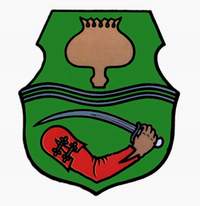 Tiszavasvári Város Önkormányzata Képviselő-testületének2017. június 29-éntartandó üléséreAz előterjesztés tárgya: A Tiszavasvári Általános Iskola intézményvezető-helyettesi beosztás ellátására benyújtott pályázat véleményezésérőlIktatószám: 901-14 /2017.Melléklet: 1 db pályázat, pályázati kiírásA napirend előterjesztője: Dr. Fülöp Erik polgármester Az előterjesztést készítette: Fenyvesi-Nagy Emese köztisztviselőAz előterjesztést véleményező bizottságok a hatáskör megjelölésével:Az ülésre meghívni javasolt szervek, személyek:Egyéb megjegyzés: nincs……………………………………………………………………………………………………………………………………………………………………………………………………Tiszavasvári, 2017. június 16.	Fenyvesi-Nagy Emese      köztisztviselőTiszavasvári Város Polgármesterétől 4440 Tiszavasvári Városháza tér 4.Tel.: 42/520-500,	Fax: 42/275-000,	e-mail: tvonkph@tiszavasvari.huTémafelelős: Fenyvesi-Nagy EmeseELŐTERJESZTÉS- a Képviselő-testülethez –A Tiszavasvári Általános Iskola intézményvezető-helyettesi beosztás ellátására benyújtott pályázat véleményezésérőlTisztelt Képviselő-testület!Az Emberi Erőforrások Minisztere a Közalkalmazottak jogállásáról szóló 1992. évi XXXIII. törvény 20/A. § alapján pályázatot írt ki a Nyíregyházi Tankerületi Központ fenntartásában működő Tiszavasvári Általános Iskola intézményvezető-helyettes beosztás álláshelyére. A nemzeti köznevelésről szóló 2011. évi CXC. törvény 83. § (3)-(4) bekezdése értelmében a fenntartónak a vezető megbízásával összefüggő döntése vagy véleménye kialakítása előtt ki kell kérnie a vagyonkezelésében levő ingatlan tulajdonos önkormányzatának véleményét.A pályázat beadási határideje 2017. május 31. napján lejárt, az intézményvezetői beosztás ellátására egy pályázat érkezett: Szabó András Károly részéről. A Nyíregyházi Tankerületi Központ megküldte az önkormányzat területén működő tagintézmény intézményvezető-helyettes beosztásra beérkezett pályázatot véleményezés céljából. A véleményezés határideje 2017. július 9. napján jár le. A pályázati anyag az előterjesztés 1. számú melléklete, a pályázati kiírás szövegét pedig az előterjesztés 2. számú melléklete tartalmazza.A pályázó nyilatkozatában vállalta, hogy hozzájárul a benyújtott pályázati anyag sokszorosításához, továbbításához, valamint ahhoz, hogy a pályázatuk tartalma harmadik személy által megismerhető legyen. Hozzájárult továbbá a pályázati anyagban foglalt személyes adatok pályázati eljárással összefüggő kezeléséhez. A pályázatban nincs arra vonatkozóan nyilatkozat, hogy a képviselő-testület általi javaslattételre nyílt, vagy zárt ülésen kerüljön sor. Erre tekintettel a pályázóval felvettük a kapcsolatot, és kértük, hogy nyilatkozzon a pályázati anyagának nyílt, vagy zárt ülésen történő megtárgyalásáról. Ennek során a pályázó nyílt képviselő-testületi ülés tartását kérte, erre tekintettel az előterjesztés nyílt ülésen kerül megtárgyalásra.Kérem a tisztelt Képviselő-testületet, hogy fentiek figyelembevétele mellett a határozat-tervezetet megtárgyalni és elfogadni szíveskedjen!Tiszavasvári, 2017. június 16.Dr. Fülöp Erik                                                                                                	 polgármesterHATÁROZAT-TERVEZETTISZAVASVÁRI VÁROS ÖNKORMÁNYZATAKÉPVISELŐ-TESTÜLETÉNEK…../2017.(VI.29.) Kt. sz. határozataA Tiszavasvári Általános Iskola intézményvezető-helyettes (magasabb vezető) beosztás álláshelyre benyújtott pályázat véleményezéséről1. Tiszavasvári Város Önkormányzata Képviselő-testülete a nemzeti köznevelésről szóló 2011. évi CXC. törvény 83. § (3)-(4) bekezdései alapján a Nyíregyházi Tankerületi Központ által fenntartott és működtetett Tiszavasvári Általános Iskola intézményvezető-helyettesi beosztásárajavasolja/nem javasoljaSzabó András Károlyt.2. A Képviselő-testület megbízza Dr. Fülöp Erik polgármestert, hogy a javaslatot továbbítsa a Nyíregyházi Tankerületi Központ felé.Határidő: 2017. július 09.			       	         Felelős: Dr. Fülöp Erik polgármesterBizottságHatáskör